SCUOLA DELL’INFANZIA “MARGOTTI”NELLO ZAINETTO C’E TUTTO?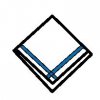 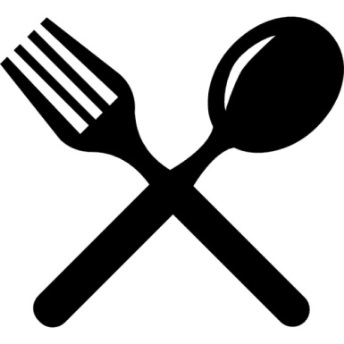 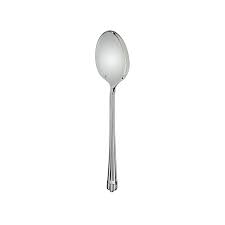 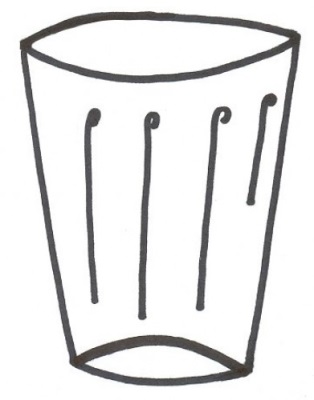 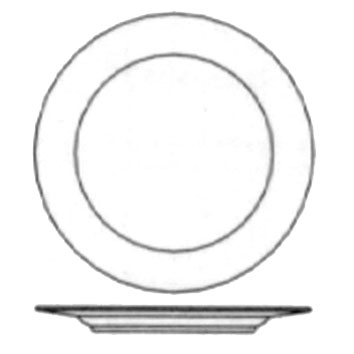 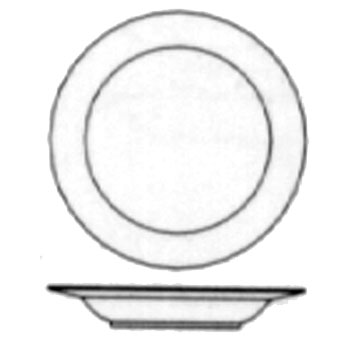 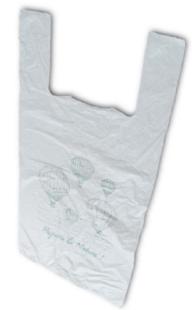                PIATTO PIANO                          PIATTO FONDO